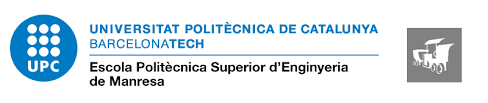 Programa de Doctorado enRecursos Naturales y Medio AmbienteEstado del arte Objetivos e hipótesis de la tesisDescripción de la metodologíaPlan de trabajo (Diagrama de Gantt)Resultados previstosPublicaciones realizadas y plan de publicaciones futuras en revistas indexadas y/o patentesParticipación en congresos realizados y previstosParticipación en proyectos de investigación nacionales e internacionalesBibliografíaEl tribunal evaluador del plan de investigación constituido por:Presidente/a:Vocal 1:Vocal 2:Califica el PR presentado:SatisfactorioNo satisfactorioObservaciones del tribunal: PLAN DE INVESTIGACIÓNDatos del doctorando / de la doctoranda Nombre y apellidosTítulo del Plan de InvestigaciónPalabras claves (hasta 5 en orden alfabético)Director o directora de tesisNombre y apellidosCodirector o codirectora de tesis (si procede)Nombre y apellidosTutor o tutora o ponente (si procede)Nombre y apellidosTitulación grado:                                                       Universidad y año:Titulación máster:                                                      Universidad y año: Descripción de la base teórica previa sobre la que se sustenta la tesis doctoral. Este capítulo es fundamental para explicar las aportaciones al conocimiento que realiza la tesis en el estado del conocimiento actual. Es importante que los trabajos estén claramente citados y todas las referencias se detallen en el apartado 9.Extensión máxima de 5 páginas.En caso de introducir tablas y figuras seguir el siguiente formato e introducir la descripción insertando título con el botón derecho: Tabla 1. Descripción detallada del contenido de la tabla (indicar fuente).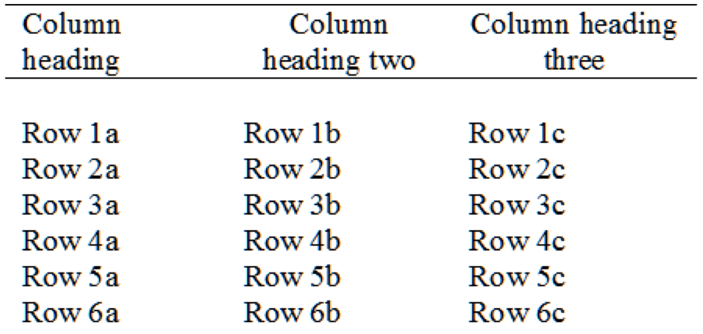 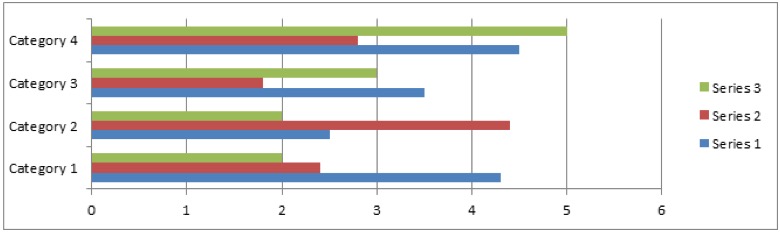 Figura 1: Descripción detallada del contenido de la figura (en caso de no ser fuente propia, indicar-la).Definir claramente el objetivo global de la tesis, objetivos específicos y las hipótesis de partida.Describir la metodología, materiales y métodos y/o descripción de los modelos necesarios para realizar la tesis doctoral.Extensión máxima 3 páginas.Especificar la planificación temporal de las tareas para alcanzar los objetivos específicos detallados en el apartado 2. Incluir la planificación de los artículos derivados según se encuentre detallado en el apartado 6.Descripción y discusión de los resultados previos obtenidos y previstos.Incluir el TRL inicial y final de la tesis, si procede.Recordar que para ser aceptados como publicaciones asociadas a la tesis debe constar la afiliación de la Universidad del programa de doctorado.Ej. Autor 1, Autor 2, Autor 3, 1Departamento de Ingeniera Minera Industrial y TIC, Escuela Politécnica Superior de Ingeniería de Manresa, Universidad Politécnica de Cataluña.Seguir la norma UNE-ISO 690.Firmado:Lugar y fechaFirma del presidente del tribunal evaluador: